Муниципальное бюджетное общеобразовательное учреждение Дмитровского района Орловской области «Домаховская средняя общеобразовательная школа»Рассмотрено на совместном                    Утверждаюзаседании педсовета и                  Директор школы           В.И.Козинуправляющего совета школы           Приказ №    от 30.12.2013 г. 30.12.2013г.Воспитательная программа «К народным истокам» Духоновно-нравственное воспитание обучающихся на народных традициях                                            С. Домаха                                  ОглавлениеИнформационно-аналитические данные о школе Характеристика микросоциума школыДостижения и проблемы в воспитании учащихсяОбоснование программы Принципы, определяющие стратегию воспитанияОсновные цели  программы ЗадачиНормативно- правовые документы, используемые в организации воспитательной работы в школе Сроки программы .Этапы реализации ПрограммыОценка эффективности программы Предполагаемые результаты Критерии выполнения программыОценка социальных последствий реализации программы Управление программой Диагностика Мониторинг качества воспитательной системы школы Направления деятельности и предполагаемые формы работы ЗаключениеРаздел  I.Информационно-аналитические данные о школе.МБОУ Домаховская СОШ» открыта в 1968 году. С 1996 года является муниципальным общеобразовательным учреждением. Полное наименование школы: Муниципальное бюджетное общеобразовательное учреждение Дмитровского района Орловской области «Домаховская средняя общеобразовательная школа»Учредителем школы является администрация Дмитровского района. Функции учредителя выполняет отдел образования Дмитровского района.Она располагается в с. Домаха, размещается в кирпичном двухэтажном здании.  Находится на территории Домаховского сельского поселения В школе имеются 12 учебных кабинетов, методический кабинет, библиотека, комбинированная мастерская, спортивный зал, спортплощадка, столовая. Она включает следующие уровни общего образования: - начальное общее образование — срок обучения 4 года (1-4 классы)-  основное общее образование - 5-9 классы; срок обучения 5 лет-  среднее полное общее образование - 10-11 классыСведения об обучающихся (на момент утверждения  программы)Школа имеет односменный режим работы. Продолжительность рабочей недели - 6 дней. Продолжительность уроков в соответствии с Уставом школы - 45 минут. Продолжительность перемен между уроками: минимальная -10 минут, максимальная- 30 минут.Периодичность проведения промежуточной аттестации обучающихся: Начального общего и основного общего по итогам учебных четвертей; среднего общего -  два раза в год по итогам полугодий.В школе работает сплочённый профессионально компетентный коллектив педагогов.     Закрепилась устойчивая тенденция в кадровой политике школы, направленная на гуманизацию и демократизацию образовательного процесса, на формирование учителя-профессионала, творческой личности, о чём свидетельствуют аттестация педагогических работников.Созданы условия наибольшего благоприятствования для инновационных процессов, вовлечения в поисковую творческую деятельность максимально широкого круга учителей, приобщения к учебным исследованиям учащихся.Сформировано позитивное отношение у педагогов к непрерывному психолого-педагогическому образованию и самообразованию. Целесообразно организовано рабочее время учителя в педагогической деятельности.Характеристика микросоциума школыМикросоциум школы характеризуется следующими признаками:удаленностью от крупных культурных центров;значительным количеством неблагополучных и малообеспеченных семей, многие из
которых мало занимаются вопросами воспитания и развития своих детей;низким уровнем информационной культуры населения, что связано с отсутствием
свободного доступа к глобальной информационной сети;несформированностью системы учреждений, обеспечивающих формирование
информационной функциональной грамотности населения.Социальный портрет микрорайонаВсего семей - 38        Из них неполных -8Полные - 48Многодетные - 3Всего родителей - 68Всего детей - 56, из них-29 девочек, 27 мальчиков.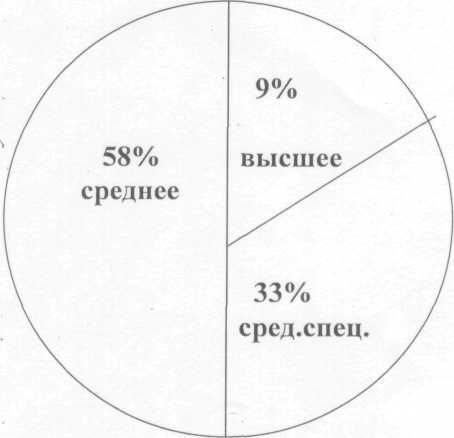 Количество детей в семье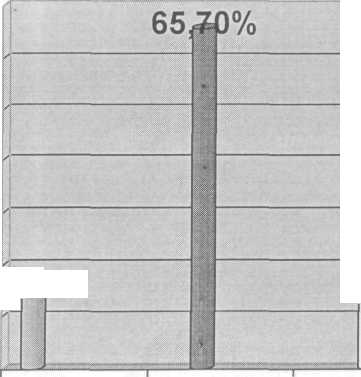 15,30%14        1          2  3   4  5 Возраст родителей                31%26-29  30-35    35-40    40-44  45-48   50-55Социальное положение родителей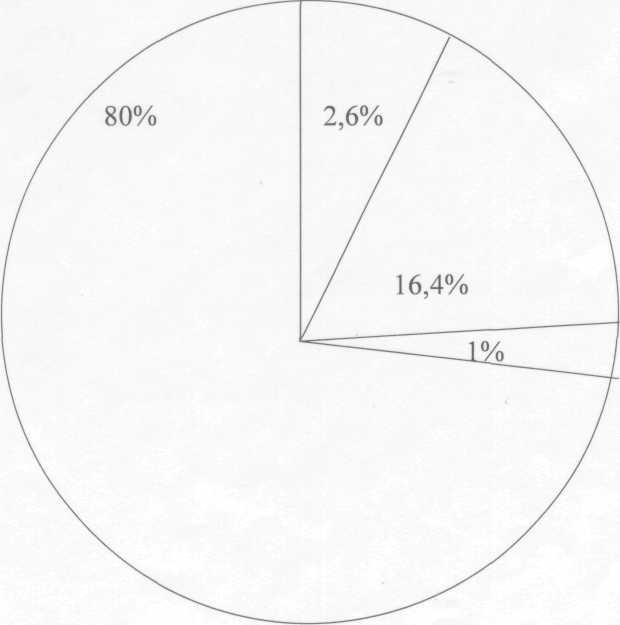 80% - крестьяне, 16,4% - служащие, 2,6% - рабочие, 1% - безработные.Результаты обследования уровня личностного развития детей, поступающих в школу, показывают, что в первый класс приходят ребята, существенно отличающиеся друг от друга по своему интеллектуальному и физическому развитию. Значительная неоднородность нашего ученического контингента и определяет выбор модели школы личностного роста как оптимальной в существующих условиях.Достижения и проблемы в воспитании учащихся школыОбразовательный процесс в школе- стержень организации детской жизни, а нравственное воспитание-ядро воспитательной системы, самый важный её компонент. Актуальность его как выражение коренных оснований жизни сегодня очевидна.В своей деятельности педагоги школы воспитывают интерес к отечественной истории, культуре, традициям. Историю, народные традиции учителя сделали эффективным средством нравственного воспитания детей.К числу « сильных» сторон организации воспитательного процесса в школе, проявляемых в жизнедеятельности школы в течение многих лет, следует отнести эффективное использование в воспитательной практике коллективной творческой деятельности, работа кружков, клубов, спортивных секций, достаточно высокую теоретическую и методическую подготовку педагогов в планировании, организации и анализе воспитательной работы с детьми. В ходе предыдущей работы педагогический коллектив школы на примере собственной деятельности смог убедиться в целесообразности использования системного и дифференцированного подходов в учебно-воспитательном процессе. За этот промежуток времени педагоги смогли значительно повысить результаты своей деятельности. Наиболее важными результатами являются следующие:увеличилось количество выпускников, поступивших в вузы и ссузы;стал более эффективным процесс педагогического содействия развитию
личности учащихся. Формированию их нравственного, познавательного,
коммуникативного, эстетического и физического потенциалов;наблюдается ежегодный рост удовлетворённости учащихся
жизнедеятельностью в школе - важнейшего показателя улучшения
нравственно-психологического климата в школе;4) значительно обогатился теоретический и технологический арсенал педагогического коллектива, деятельность которого стала более целенаправленной, системной, личностно ориентированной; 5) постепенно формируется лицо школы .Однако не всё в содержании и организации воспитательного процесса устраивает педагогов, родителей и учащихся. В процессе диагностической деятельности и коллективного обсуждения выявлены недостатки и проблемы в воспитательной работе и жизнедеятельности школьного сообщества. В первую очередь к ним следует отнести:-недостаточно высокий уровень сформированности нравственной направленности личности учащихся (по результатам тестирования лишь у 33,3% выпускников школы сформирована нравственная направленность); -неудовлетворённость значительной части школьников отношениями с педагогами;-индивидуальные особенности личности ребёнка, которые слабо учитываются и развиваются в процессе обучения и внеклассной воспитательной работы; - отсутствие системы медико-социальной и психолого-педагогической поддержки устремлений учащихся к самовыражению, саморазвитию, самопроявлению, самостоятельному решению проблем своейжизнедеятельности;-не разработана технология мониторинга за изменениями  в развитии личности ребёнка и формировании школьного и классного коллективов ;-  слабо используемый системный подход в воспитательной деятельности классного руководителя.    Существование этих проблем и недостатков не позволяет достигнуть желаемого результата педагогической деятельности и обусловливает потребность в моделировании и построении воспитательной системы «К народным истокам (воспитание обучающихся на народных традициях)», потому что Народная культура и основанная на ней народная педагогика - неисчерпаемый кладезь мудрости, нравственных начал, духовности, необъятного запаса любви, доброты и бережного отношения ко всему, что окружает человека: к природе, её богатству, к людям. Нравственное воспитание мы рассматриваем в двух аспектах: в личностном, соотнесённом с определёнными ценностными ориентациями человека, и социальном, направленном на нравственно-духовное оздоровление нации, на развитие российского села, сохраняющего традиционную народную культуру.      Обоснование программыВ условиях развития рыночных отношений в государстве возрастает роль семьи и школы в воспитании подрастающего поколения - это одно из самых важных звеньев, играющих роль в становлении личности ребёнка в современных условиях. Школа, семья призваны своевременно выявлять возникающие проблемы в сфере ближайшего окружения ребёнка; понять и устранить причины, порождающие их; обеспечить профилактику различных негативных явлений. В качестве заинтересованных сторон социального заказа на образовательные услуги выступают учащиеся и педагоги, родители, государство. Для положительного решения проблем образования и воспитания всем участникам социального заказа необходимо находиться в тесном взаимодействии. И, естественно, школа находится в тесной связи с семьёй, окружающим социумом. Семья - часть общешкольного коллектива. Взаимодействие поколений позволяет успешно воспитывать детей.Современность характеризуется разрушением прежней идеологии, отказом от многих нравственных идеалов, отсутствием государственного заказа, выражающего требования к нравственному облику гражданина России.Всем сегодня очевидно, что в наше время дети, подростки стали своеобразным центром, на котором сфокусированы самые различные по идеологической направленности зачастую разрушительные потоки информации, деятельность различных организаций, групп, сект.Стремление противостоять этому разрушению и побудило педагогический коллектив обратиться к интеллектуально-нравственному потенциалу, который заложен в народных традициях, потому что истоки духовного возрождения России и, прежде всего родного края, начинаются в школе, а значит и система образования должна быть национально ориентирована. Очевидно, что если мы хотим возродить в сознании ребят общечеловеческие ценности, то должны обратиться к освоению глубин отечественной культуры. Ключевой идеей, внутренним стержнем воспитательной системы нашей школы является воспитание учащихся на ценностях, обычаях и традициях русского народа, использование социальных возможностей социума.      Знакомство с отечественным и зарубежным опытом построения и функционирования воспитательных систем, концепций убеждает в том, что самым надежным стержнем воспитательного процесса может стать идея воспитания учащихся на ценностях своей этнической культуры. В ней заложены гуманные идеи единства человека и природы; мудрой цикличности жизни отдельного человека как части мира и неумирающего человечества; устойчивые ориентиры для формирования лучших черт национального характера: трудолюбия, милосердия, верности слову, мужества, любви к отчей земле.     Народная культура воплощена в доступных для школьников формах: играх, песнях, сказках, традициях, обычаях, предметах быта. Обращение к народной культуре представляет ребенку возможность попробовать себя в разных ролях и видах  деятельности, тем самым способствует всестороннему развитию личности ребенка, а также формирует навыки межличностного общения в детском коллективе, помогает классному руководителю вести работу по сплочению классного коллектива,  вовлекает в воспитательный процесс родителей, объединяет усилия  школы, работников культуры и педагогов дополнительного образования.     Специфика воспитательной работы школы заключается в создании особого воспитательного пространства, в котором созданы условия для активного приобщения ребенка к национальным традициям и обычаям, национальной истории и культуре. Ключевой идеей, внутренним стержнем воспитательной системы нашей школы является воспитание учащихся на ценностях, обычаях и традициях народа, использование воспитательных возможностей социума.    Особенно важны знания народной культуры для подрастающего поколения. Опора на народные традиции в воспитании вносит коррективы в общение и усвоение накопленных ценностей, формирует самостоятельность оценочных суждений, расширяет знания о мире в целом, способствует развитию творческих, преобразовательных потребностей человека.    Морально – физическое здоровье молодого поколения сегодня напрямую зависит от той малой общности людей, в которой происходит его взросление, развитие как личности. Средства народной культуры способствуют укреплению семейно – соседских отношений,  помогают проникновению жизненного опыта старшего поколения в среду духовных потребностей молодежи. Всё это способствует адаптации сельского школьника в данном социуме, самоопределению и самовыражению его личности.    Мир народной культуры открывает детям нравственные ценности русского народа: трудолюбие, милосердие, любовь к природе и родной земле.     Таким образом, включение ценностей и традиций русской народной культуры в процесс воспитания школьников даёт возможность решить многие воспитательные задачи:Содействовать физическому, интеллектуальному, психическому, духовному и нравственному развитию детей, воспитанию патриотизма, гражданственности и реализации личности ребёнка в интересах общества и в соответствии с традициями и обычаями своего народа;Создавать условия для саморазвития  учащихся как личности и индивидуальности;Формировать базовую культуру и образование человека, развивать те стороны личности, для которых существуют наиболее благоприятные условия и возможности школы, семьи и окружающей среды.Главные идеи:- формирование гражданской и правовой направленности личности, активной жизненной позиции;- поддержка стремления учащихся служить Отечеству, утверждать на земле справедливые взаимоотношения между людьми, отстаивать свои права и права других людей;- воспитание гордости за своё Отечество и ответственности за судьбу своей страны;- стремление к миротворчеству, отстаиванию своей позиции с позиции разума, а не силы;-понимание учащимися избранной ими программы поведения для будущего самоопределения.Главные цели:- воспитание способности делать свой жизненный выбор и нести за него ответственность; - отстаивать свои интересы, своей семьи, трудового коллектива, своего народа, государства;- формирование уважительного отношения к народам мира, человечеству, представителям других национальностей, к своей национальности, её культуре, языку, традициям и обычаям;-признание ценности независимости и суверенности своего государства и других государств.Принципы, определяющие стратегию воспитания:- целостность педагогического процесса  (интеграция урочной и внеурочной форм работы)- реалистичность (соответственно ресурсам школы)-  доступность (в соответствие с психолого-педагогическими способностями)- системность (календарные даты, периодичность проведения секций и кружков)- целесообразность-  креативность- культуросообразность- технологическая оснащенность (сценарии, методические разработки, технические средства и др.)     Для успешной работы в этом направлении классные руководители должны  овладеть диагностическо-прогностической функцией - умение изучать психолого-возрастные особенности ребёнка, его интересы, условия жизни в семье, позитивные и негативные явления его жизни. Основными целями этой программы являются:включение детей, подростков, юношества в освоение народной
культуры как благоприятного условия для становления личности
русского патриота, строителя и защитника России;формирование у учащихся интереса к истории своего народа,
уважения к памятникам Отечества, стремления своим трудом внести
вклад в сохранение культуры своего народа;формировать у учащихся возможно полное представление о традициях
семьи, особенностях воспитания в семье, об истории своей и
близлежащих деревень, о трудовых традициях, народных ремёслах и
промыслах, о деревенской жизни и мире досуга, о природных
богатствах своего края, современном состоянии края, села и путях его
развития, нравственных ценностях.                                                              В соответствии с поставленными целями можно определить следующие задачи и направления деятельности педагогического коллектива по реализации программы «К народным истокам»Задачи:Поиск новых форм работы с родителями, общественностью с целью
вовлечения их в процесс воспитания и образования;создание целостного воспитательного пространства (школа, семья,
учреждения дополнительного образования, СМИ, общественные
организации), которое объективно существует и развивается, меняется
вместе с экономическими, социальными, духовными и культурными
изменениями в обществе, с повышения уровня нравственного воспитания
на народных традициях;■	воспитание подрастающего поколения в духе народных традиций;
создание культурной среды села;повышение образованности, информированности, общей культуры
жителей села;передача опыта поколений и традиций своей малой Родины, воспитание
патриотизма и национального самосознания у школьников;создание условий для взаимополезного взаимодействия педагогов,
учеников и родителей для улучшения качества жизни каждого;целенаправленная работа коллектива, которая предполагает
всестороннее и систематическое изучение семьи, особенности и
условия семейного воспитания ребёнка- формировать у учащихся правовую культуру, свободно и ответственно самоопределяться в сфере правовых отношений с обществом;- формировать гуманистическое мировоззрение учащихся, способное к осознанию своих прав и прав другого, способности к нравственному саморазвитию;- обучать решению задач правового и гражданского воспитания, связанных с проблемой морального саморазвития и самосовершенствования;- формировать гордость за отечественную историю, народных героев, сохранять историческую память поколений в памяти потомков;-воспитывать уважение к национальной культуре, своему народу, своему языку, традициям и обычаям своей страны;- проявлять свою гражданскую позицию в самых непредвиденных ситуациях, бороться с безнравственными и противоправными поступками людей.Нормативно-правовые документы, используемые в организации воспитательной работы в школе1 .Конституция России.2. Конвенция  о правах ребёнка З.Закон РФ «Об основных гарантиях прав ребёнка»Закон РФ «Об образовании» от 29.12.2012 г.5.Стандарты второго поколения6.Программа развития воспитания в системе образования России .7. Устав школы 8.Закон Орловской области «Об образовании»9. Договоры о творческом сотрудничестве и сетевом взаимодействии.10.Методические рекомендации по развитию дополнительного образования вобразовательных учреждениях)11. Письмо МО РФ « Об организации патриотического воспитания вобщеобразовательных учреждениях».Сроки программы - 2014 – 2018 годы. 

Этапы реализации Программы 
I этап – начальный (2014 гг.)    Аналитико-диагностическая деятельность: изучение, описание и обобщение опыта использование русских народных традиций в системе нравственного воспитания учащихся. Поиск и коррекция инновационных технологий, форм, методов и способов воспитания с учетом личностно значимой модели образования. Изучение современных технологий, обобщение их педагогического опыта. Определение стратегии и тактики деятельности. Осуществление опытно-педагогической деятельностиII этап – практический (2015-2017 гг.)   Привлечение имеющихся в педагогике и этнографии научных знаний, направленных на изучение моделей построения системы воспитательной работы школы на народной культуре. внедрение в образовательный процесс спецкурсов, учебных модулей, во внеклассную работу материалов, пронизанных светом народных традиций, нравственных ценностей, обычаев нашей местности.   Апробация и использование в учебно-воспитательном процессе личностно-ориентированных технологий, приемов, методов воспитания школьников, социальной и психолого-педагогической поддержки личности ребенка в процессе развития и раскрытия его индивидуальных особенностей.
III этап – обобщающе-результативный (2018 гг.)    Постепенный переход знаний во внутренние убеждения, становление внутренней нравственной позиции человека. Основными средствами становятся различные коллективные дела-возрождение и обогащение народных традиций, участие в праздниках и т.д.Обработка и интерпретация данных за 4 года. Соотношение результатов реализации программы с поставленными целью и задачами. Определение перспектив и путей дальнейшего формирования воспитательной системы и продолжения реализации программы духовно-нравственного воспитания учащихся.
 Оценка эффективности программы: опросы, анкетирование детей, учителей, родителей, изучение результатов успеваемости учащихся,  анализ итоговой аттестации и трудоустройства выпускников, оценка качества материалов, подготовленных в ходе реализации программы, количество педагогов, повысивших квалификацию,Достижение поставленных задач будет оцениваться в ходе анализа ситуации экспертной группой из представителей управляющего совета, администрации школы и учителей. Результаты будут обсуждаться на общешкольном родительском собрании и педагогическом совете школы, управляющем совете.Необходимые ресурсы для реализации программы: кадровые, материальные, технические, финансовые, организаторские.Предполагаемым результатом данной духовно-нравственной воспитательной программы является: Для педагога.  1.Формирование у детей навыков самостоятельности: самоанализа, самооценки, самоуправления. Они должны уметь анализировать свою деятельность, не бояться принимать самостоятельно решение, уметь отвечать за свои поступки, передавать свой опыт своим сверстникам.
Средствами воспитания являются деятельность, общение и отношения, которые подчинены правилам, обязанностям и правам, закрепленными Уставом школы. 
Деятельность любого вида должна привести к личному успеху, должна быть не бесполезной для людей, нравственно и экономически значимой.
Ведущие виды деятельности: познавательная, интеллектуальная, эстетическая, физическая, спортивная, духовная. 
В общении педагога с детьми должны реализовываться следующие правила: умение выслушивать его до конца; не принимать за него решения, а побуждать его сделать это самостоятельно; открытость и доступность учащимся. Отношения педагога и ученика строятся на взаимном уважении, доверии, справедливости и требовательности.    Для  учащегося.Знание и понимание учащимися истоков отечественной русской культуры, традиций русского народа и других малых народностей Родины, способность к творчеству в пространстве русской культуры, умение жить по законам гармонии и красоты. Духовно-нравственный потенциал подрастающего поколения. Высокий уровень самосознания, самодисциплины, способность сделать правильный нравственный выбор. Гуманность, уважение прав, свобод и достоинства других людей. Убежденность учащихся в том, что настоящий гражданин любит свою Родину, гордится ее славной историей, изучает историко-культурное наследие, верен своему гражданскому долгу и готов к защите Отечества. Ведение здорового образа жизни, физическое развитие и стремление к физическому самосовершенствованию, отсутствие вредных привычек, отношение к духовному и физическому здоровью как к важной личной и общественной ценности, экологической культуре. Взаимодействие семьи и школы в процессе духовно-нравственного воспитания, школа – центр социокультурной среды.  Настоящий гражданин любит и бережет природу, занимает активную позицию в борьбе за сохранение  мира на Земле. Ученики должны быть:дружны между собой, внимательны друг к другу и к окружающим, открыты миру и людям; обладать индивидуальными способностями и интересами, уметь работать творчески, уметь самостоятельно добывать знания, не пугаться нестандартных ситуаций,  с интересом искать и находить их решение; самостоятельны, владеть самоконтролем и самооценкой; способны к изменению самих себя. Ожидаемые результаты для родителей:-  Повышение знаний учащиеся своих прав и обязанностей.- Рост социальной активности школьников.- Раскрытие личностного потенциала.-  Повышение уровня воспитанности школьниковКритерии выполнения программы - совершенствование методов духовно-нравственного и семейного воспитания;

- снижение роста правонарушений, понимание значимости для 

учащегося воспитание гражданской ответственности, 

патриотизма и культурно-нравственных ценностейОценка социальных последствий реализации программы - формирование ценностных ориентиров духовно-нравственной личности;

- повышение воспитательного потенциала семьи;

- совершенствование скоординированной системы деятельности семьи и школы по физическому, 

патриотическому и нравственному воспитанию детей.- раскрытие творческого потенциала учащихся;-совершенствование художественно-эстетической осведомленности учащихся;- повышение уровня художественно-эстетической воспитанности, включающей в себя: художественный вкус, манеру общения, внешний вид, ценностную ориентацию, художественно-эстетическую развитость (практические умения);- Повышение уровня воспитанности учащихся;-Сформированность основных качеств русского характера и потребности в благотворительной деятельности;- Приобретение опыта нравственного поведения;-Поддержка детской инициативы и создание системы по оказанию помощи нуждающимся  в заботе и внимании. Управление программой    Корректировка программы осуществляется управляющим советом общеобразовательного учреждения. Управление реализацией осуществляется директором и заместителем директора школы по УВР. Результаты контроля представляются ежегодно  общественности через публичные доклады ОУ.Диагностика:Изучение особенностей учащихся, понимание мотивов их поведения дают возможность предвидеть их реакции в различных ситуациях, что, в свою очередь, делает воспитательную работу более рациональной и экономной. 
Направления диагностики: 1. Изучение индивидуальных особенностей личности учащегося: общие сведения; способности; темперамент; тип личности в общении; самооценка; успешность в деятельности; уровень воспитанности. 2. Изучение межличностных отношений: социометрия; социально-психологический климат в классе; общие сведения; способности; темперамент; тип личности в общении; самооценка; успешность в деятельности; уровень воспитанности. 3. Формы диагностики: анкетирование; тестирование; наблюдение; беседы. Работа с родителями.     Взаимодействие классного руководителя и родителей заключается в том, что обе стороны должны быть заинтересованы в изучении ребенка, раскрытии и развитии в нем лучших качеств и свойств, необходимых для самоопределения и самореализации. В основе такого взаимодействия лежат принципы взаимного уважения и доверия, взаимной поддержки и помощи, терпения и терпимости по отношению друг к другу. Формы работы с родителями: анкетирование беседа консультации родительские собрания, посещение семьи, проведение совместных часов общения, классных часов, вечеров, экскурсий, походов классного руководителя, родителей и детей. Направления деятельности и предполагаемые формы работы                   1.Воспитание в процессе обучения          Нравственное и эстетическое воспитание школьников,  базирующееся на                                                            соединении в единые блоки учебных форм деятельности: изучение гуманитарных дисциплин, физической культуры, искусства, трудового обучения. Спецкурсы, факультативы, часы здоровья. Фольклорные экспедиции. Работа лекторской группы по материалам краеведения. Открытые уроки и мероприятия                  2. Воспитание во внеурочной деятельности.           -   гражданско-патриотическое воспитание, направленное на формирование у учащихся   ценностей, присущих русскому человеку, а также возрождение исторической памяти и преемственности;          -    закрепление и развитие сложившихся в школе традиций гражданско-патриотического воспитания,  изучение народной культуры;         -   опору на традиции народной педагогики;         -   развитие системы школьного самоуправления     -    применение новых воспитательных технологий.       В школе сформирован календарь традиционных творческих дел, основанных на принципах определяющих стратегию  воспитания – приобщения ребенка к национальным традициям и обычаям, национальной истории и культуры. Организация дополнительного образования. Соревнования по различным видам спорта, товарищеские встречи, работа секций и кружков                    3.Воспитание во взаимодействии с социумом        Праздник- душа народа. Фольклорные, семейные, зимние забавы,
колядки и др.Виды и формы воспитывающей деятельности:Лекция; Беседа; Час общения; Ролевые игры; Диспуты; «Мозговой штурм»; Урок творчества. Классные собрания; Классные часы.Экскурсии   ЗаключениеДанный проект программы «К народным истокам» рассчитан на реализацию в течение пяти лет и предполагает постоянную работу по его дополнению и совершенствованию. Успешность осуществления поставленной цели будет во многом зависеть от включения педколлектива, семьи и учащихсяся в процесс реализации данной программы, осознание каждым участником значимости стоящих перед ним задач.Воспитательная Программа на народных традициях несёт в себе: -гуманитарную и экологическую направленность, ориентацию на жизненно важные проблемы села;-культурологический подход к образованию, организацию культурно-образовательной среды, открытость социуму;интегративный характер образовательных предметов, изучение в
едином комплексе природы, человека, культуры,
сельскохозяйственного производства, истории;практическая ориентированность на трудовую деятельность в
сельском хозяйстве.Предполагает работу по следующим направлениям, тесно связанным между собой:Дисциплина и правопорядок.Трудовая и профессиональная подготовка учащихся .-	Физическое воспитание и укрепление здоровья.Досуг.Экология.
-Интеллектуальное.-	Этическое и эстетическое.
-Краеведение.                        Календарь традиционных творческих дел.СентябрьДень знаний Традиционный общешкольный походОктябрь«Осенний бал»  День Учителя. ( День самоуправления)Ноябрь1. Терпенье и труд всё перетрут. Школьный тур олимпиад.2. День открытых дверей ( родительский день)Декабрь «Новогодняя ярмарка» - новогодние праздники 12 декабря – День КонституцииАнтинаркотическая декадаЯнварь«Рождественские посиделки»День здоровья. Взятие снежного городкаФевраль «Богатырские забавы» - игрища Музыкальный ринг «Любовь – прекрасная страна» Праздничный концерт ко Дню Защитника Отечества МартКонкурс «Безопасное колесо» « Примите наши поздравления»- праздничный концерт к празднику 8 МартаНеделя книгиАпрельДень ЗдоровьяЭкологическая неделяМай1.       Операция «Забота»2.      Мероприятия, посвященные Дню Победы («Вахта памяти»)3.      Праздник  «Последний звонок» Июнь1. «Солнечный круг». Конкурсы. 2.       Выпускной вечерПрограммное содержаниеТематика классных часов: Тематика классных часов:Тематика классных часов:1 начальное общее образование основное общее образование   среднееобщееВсего по школеОбщее количество обучающихся17271256Общее количество классов в том числе общеобразовательногоуровня44210Средняянаполняемостьклассов4,26,765,6Всего% к общему числу педагогических работниковИмеют образование:-высшее -среднее специальное -общее среднее102271,414,214,2Имеют квалификационные категории: - высшую – первую – вторую37421,45028,5Правительственные награды: - Отличник Просвещения Грамота МО2 214, 214, 226%15%17%15%8%3%Содержание деятельностиУчастникиОрганизаторыОрганизация военных сборовУчащиеся 10 классаОтдел образованияРабота школьного музея Учащиеся 1 - 11классовМБОУ « Домаховская СОШ»Организация спортивных мероприятийУчащиеся 5-11 классовУчитель физкультуры Организация  и проведение экскурсий, выставок, классных часовУчащиеся 1-11 классовШкольная, сельская библиотеки, классные руководителиУчастие в организации  и проведении торжеств, посвященных Дню защитника Отечества, Дню Победы и Дню селаУчащиеся 5-11 классовАдминистрация сельского поселенияУчастие в акции «Я – гражданин»Учащиеся 6 – 11 классовКлассные руков..Уход за памятником, погибшим воинам в ВОВ  Учащиеся 5-11 классовМБОУ « Домаховская СОШ»Освещение событий в школе по патриотическому воспитанию в средствах массовой информацииУчащиеся 5-11 классов, педагогиРайонная газета «Авангард», школьная газетаУчастие в фестивале школьных самодеятельных коллективовУчащиеся 1-11 класс, педагогиЦентр детского творчестваКлассТемы классных часов1.Права и обязанности. Малая Родина. Флаг России. Народная мудрость и труд. Сказки и мифы. Знакомство с правилами поведения в школе.2.Герб и гимн.Правовая культура. Неприкосновенность личности. Возникновение мифов и сказок.3.Дружба детей разных национальностей.   Органы правовой защиты. Идея патриотизма в мифах и сказках.4.Патриоты нашего Отечества. Символы России. Лидеры РФ, республиканской и районной администрации. История России и родного края. Соотечественники. Экономика.. Правонарушения и преступления. Национальные особенности жизни.5.День как часть истории. Понятие Родины. Патриотизм. Труд в коллективе, право на получение образования. Изучение Устава школы.6.Гордость за Отечество. Краеведение, что это. Мастерство и профессионализм. Конституция России . Права и обязанности гражданина.7.Ход истории как смена поколений. Подвиг как содействиеблагу Отечества. История войн. Прогресс. Роль семьи в воспитании граждан России.8.Государство как система органов управления, регулирования.Выбор профессии. Коллективность как принцип общественного устройства.9 - 11Формирование навыков политической ориентации и культуры политического диалога. Перепись населения. Выборы в органы государственного управления. Самоуправление как форма организации жизни общества. Потребность в профессиональном ориентировании. Необходимость общепрофессиональных знаний. Состояние рынка труда.  Место подвига в жизни человека.СодержаниеУчастникиОрганизаторыОрганизация и проведениеНародных праздников в форме коллективно-творческих делУчащиеся 1-11 классовМБОУ « Домаховская СОШ»Организация работы «Школы хороших манер»Учащиеся 5- 6 классовШкольная библиотекаШкольная библиотекаОрганизация и проведение вечера для ветеранов педагогического труда на День старшего поколенияУчащиеся 5-11 классовМБОУ « Домаховская СОШ»МБОУ « Домаховская СОШ»Тематические классные часыУчащиеся 1-11 классовМБОУ «Домаховская СОШ»МБОУ «Домаховская СОШ»КлассТемы классных часов1.Я и моя семья. Трудовые нормы жизни. Народная мудрость и труд. Сказки и мифы. Знакомство с правилами поведения в школе.  «Что такое этикет?»2.Природа России и моей малой родиныТрудовые нормы жизни. Школа – дом. «Кодекс поведения». «Кого мы называем честным?»3.Моя семья – моё богатство. Школьное имущество и я. Красота животного и растительного мира. Труд как помощь человеку.  Труд как способ создания материальных ценностей, сохранение их.  «Несладок плод бездельного досуга»4.Семейное древо. Человек – часть природы. Правонарушения и преступления. Труд как отношение к людям, труду другого человека, забота о другом человеке. Национальные особенности жизни.  «Веселые правила хорошего тона». Что такое красивый поступок.5.Влияние человека на окружающий мир. Достоинство. Трудолюбие. Потребность в труде. Изучение Устава школы. Внутренняя и внешняя культура человека. Совесть – состояние души человека.6.Созидательность человека. Труд как средство заработка и как радость созидания. Формирование потребности в труде. Совесть как регулятор отношений между людьми. «По каким критериям судить о воспитанности человека».7.Традиции. Осознанное отношение к труду. Ценности жизни. Достойная жизнь. «Ответственность – мера добра и зла».8.Коллективность как принцип общественного устройства. Трудовая дисциплина. Красота ложная и настоящая. Культура поведения в семье и обществе. Сопереживание, сочувствие, сострадание, соучастие, содействие – нужны ли нам сегодня?9 - 11Неповторимость и уникальность каждой мечты. Любовь как основа жизни человека. Труд на благо Родины. Потребность в профессиональном ориентировании. Осознанный выбор поведения в рамках своего поколения. Место подвига в жизни человека. Родительский дом. Школьная пора – неповторимая пора. Правила счастливого человека.СодержаниеУчастникиОрганизаторыФестиваль школьных талантов Учащиеся 5 – 11 классовМБОУ «Домаховская СОШ»«Музыкальный ринг» - конкурс вокалистовУчащиеся 9-11 классовМБОУ «Домаховская СОШ»Ежегодный творческий отчет школыУчащиеся 1-11 классов, педагоги, родителиАдминистрация школы, совет старшекласниковУчастие в районном фестивале детского творчества  Учащиеся 1-6 классовЦентр детского творчестваУчастие в районном фестивале песни Учащиеся 9-11 классовЦентр детского творчестваУчастие в районных выставках Учащиеся 1-11 классовЦентр детского творчестваУчастие в школьной и районной экологической конференцияхУчащиеся  8 классов Зам директора по УВР, учитель биологии«Новогодняя ярмарка»новогодние праздникиУчащиеся  1-11 классовМБОУ «Домаховская СОШ»«Осенний бал» Учащиеся  5-11 классовМБОУ «Домаховская СОШ»Организация экскурсий и выездов в театры, музеи Учащиеся 1-11 классовМБОУ «Домаховская СОШ», родители.Подготовка и проведение концертов к календарным праздникамУчащиеся 1-11 классовМБОУ «Домаховская СОШ»КлассТемы классных часов1Красота природы в произведениях поэтов, писателей, художников.2Народное творчество, памятники культуры. Красивое и безобразное.3Умение создавать красоту. Красота повседневной жизни.4Общие законы красоты. Ритм. Гармония.5Азбука театра: сценарий, режиссёр-постановщик, действующие лица, актёры, спектакль, афиша. Русская народная игрушка. Русские народные песни (возникновение, распространение).6Возникновение театра в мировой культуре. Русские народные промыслы (Гжель, Хохлома, Палех). Народная песня в творчестве русских  композиторов.7Театр в России (возникновение театра на Руси, России). Талант русских мастеров. Русские и советские исполнители народных песен с мировыми именами (Шаляпин, Лемешев, Зыкина.)8Современная жизнь театра (кукольный, драматический, одного актёра). «Возрождение» народных промыслов в наше время. Народная песня и популярная современная музыка.9Значение и роль театра в жизни человека. Многообразие театральной жизни. Современная живопись, скульптура, музыка.10Понятие об эстетике. «Прекрасное – есть жизнь». Роль народного творчества в развитии современной культуры. Охрана памятников культуры. Способы повышения культурного уровня.11Понятие культуры элитарной и массовой. Человек как творец своего внешнего облика. Красота мужская и красота женская. Достойная и пошлая жизнь как антиподы. Идеал мужчины и женщины. Умение «видеть» красоту и «создавать» красоту.